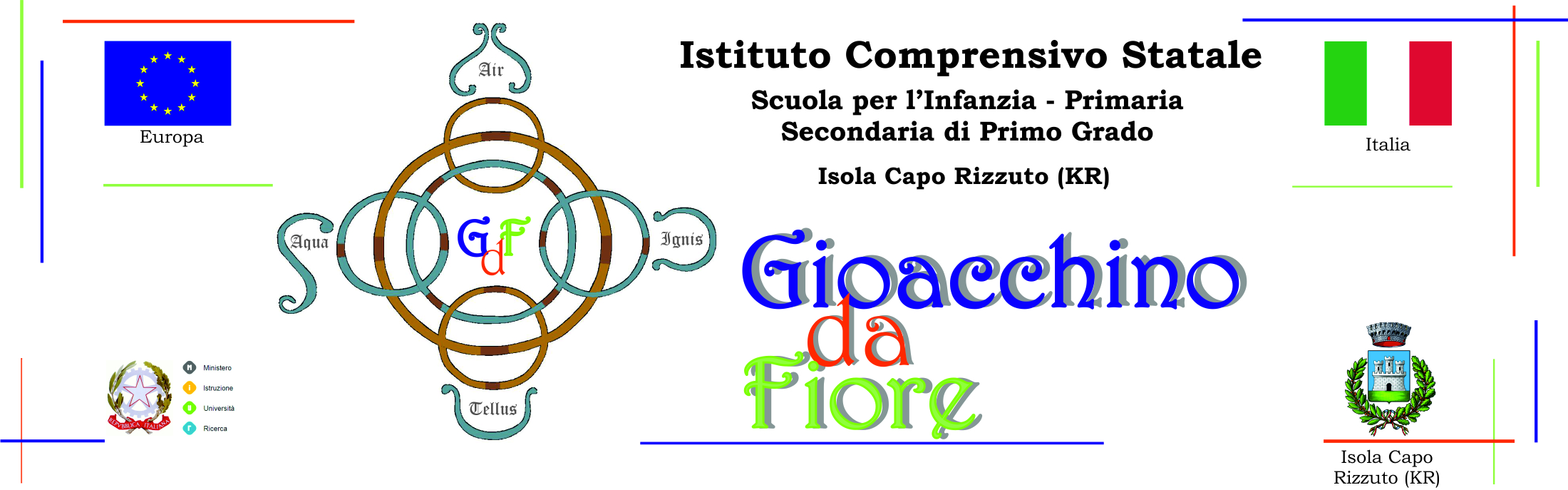 Via Madonna degli Angeli n° 1 - 88841 Isola Capo Rizzuto (KR) Tel. 0962 791221 - Sito Web www.icdafioreisola.itCod. Mecc. KRIC83000R - c.f. 91045540795 - e-mail: kric83000r@istruzione.it - Pec: kric83000r@pec.istruzione.itAVVISO PER I GENITORI DELL’ALUNNO……………………………………………………………………DELLA CLASSE………SEZIONE…………Le SSLL sono convocate a scuola per il giorno…………………………………………………………alle ore………………………………………….Per comunicazioni relative a:	Andamento didattico	Andamento disciplinare	Assenze	AltroIl Docente……………………………………………                                   Firma del genitore………………………………………………----------------------------------------------------------------------------------------------------------------------------------------------------------------------------------------------------Via Madonna degli Angeli n° 1 - 88841 Isola Capo Rizzuto (KR) Tel. 0962 791221 - Sito Web www.icdafioreisola.itCod. Mecc. KRIC83000R - c.f. 91045540795 - e-mail: kric83000r@istruzione.it - Pec: kric83000r@pec.istruzione.itAVVISO PER I GENITORI DELL’ALUNNO……………………………………………………………………DELLA CLASSE………SEZIONE…………Le SSLL sono convocate a scuola per il giorno…………………………………………………………alle ore………………………………………….Per comunicazioni relative a:	Andamento didattico	Andamento disciplinare	Assenze	AltroIl Docente……………………………………………                                   Firma del genitore………………………………………………